Fecha: _________________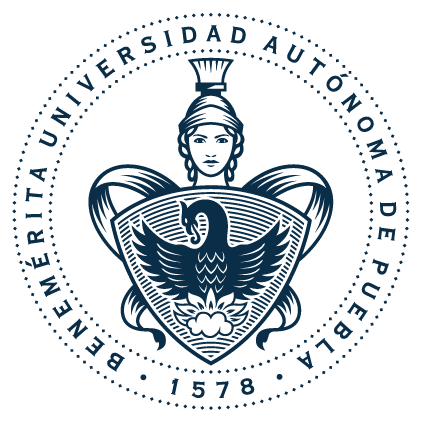 Por este medio notificamos en calidad de JURADO del alumno:_______________________________________________________________________________________que el trabajo de tesis de Doctorado en Ingeniería del Lenguaje y del Conocimiento titulado: ____________________________________________________________________________________________________________________________________________________________________________________se ha concluido satisfactoriamente y que el contenido del respectivo documento de tesis es aceptable, según las observaciones realizadas, por lo que solicitamos FECHA para su Examen Profesional de Doctorado.Fecha  solicitada:   ______________________________ 	Hora solicitada: ___________					NOMBRE				FIRMADirector (a) de tesis:   	____________________________________     ____________________Co-Director (a) de tesis:   	____________________________________      ___________________INTEGRANTES DEL JURADO:					NOMBRE				FIRMAPresidente:   	_______________________________________________        __________________Secretario:   	_______________________________________________      ____________________ 1er. Vocal: 	_______________________________________________    	_____________________2o. Vocal: 	_______________________________________________    	_____________________3er. Vocal: 	_______________________________________________    	_____________________